Abbotsford & Mission Rental Listings   Monday, November 13th, 2023 - Monday, November 20th, 2023  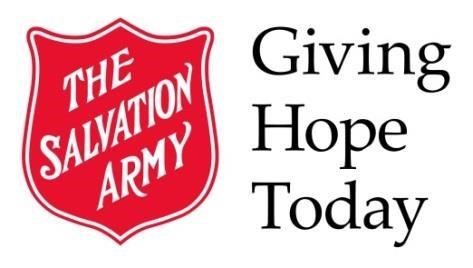 Staff from the Salvation Army have compiled this list for your benefit. We have tried to make it as accurate as possible. Please use your own discretion when using this list (and please be mindful of potential scams and other possible fraudulent activities associated with the provided postings). We are not responsible for the condition of rental units as these listings are compiled from public internet resources. The postings contained in  these listing are for rentals marked at $3,000.00 and below. The postings contained in this listing are not corrected for grammar or content.    Basements: $1,200 / 1br - Studio for Rent (Abbotsford BC)This is a private one bedroom studio type room with a full bathroom in Abbotsford (west Abbotsford close to high street mall). This is located in a quiet neighbourhood and is close to all amenities such as the shopping mall, grocery stores, clinics, etc, bus stop. This room can be shared with 2-3 people and you can split the rent. Heat is included, wifi is included, laundry is included. Room is available from October 1.8d980ec0e9db37dfa12881835bb80e1f@hous.craigslist.org$1,300 / 1br - One bedroom basement suite for rent (West of Abbotsford)one bedroom day light basement level entry suite for rent ideal for one person, full bath kitchen sperate entry. looking for working person, No smoking. No parties, No drinking, No pets, references required.available June 1st,close to park ,close to high street shopping center close to laundry. Call 7789085611text. or voice maile25ed6b2b5ca379fb0f1ca518e2db805@hous.craigslist.org$1,395 / 1br - Suite with Covered Patio! (Abbotsford)Bedrooms: 1, Bathrooms: 1, Pets: Small Pet with Approval, No smoking, Utilities: Tenant to Pay 20%, Available: December 1st, One Year Lease Required, Security Deposit: Half Months Rent, Pet Deposit: Half Months Rent, This is a great suite! Bright and spacious! Living space with heated floors and a cozy gas fireplace. Fully equipped kitchen with plenty of cabinet space. Full bath with bathtub, large bedroom with walk in closet. Laundry room with space for storage. Please call Ace Agencies at 604-853-2718 ext. 1$1,400 / 1br - 1 bedroom above ground suite (Abbotsford)Large one bedroom above ground suite for rent from Dec 15. Close to transit, gas station Laundromat and grocery store. No pets and no smoking on the site. (778) 808-1338
018f1289367839ff87f61326fa1f70c4@hous.craigslist.org$1,400 / 1br - Abbotsford 1Bed 1Bath - Quiet, Beautiful & Easy Access (Abbotsford)Rent includes Garbage, Water, and Sewer Rent Does not include utilities.
The Lower House Tenant pays 25% utility bills. Great location! The house is on a quiet cul-de-sac, backing onto a treed greenbelt. Close to all amenities, school (Terry Fox Elementary), daycare, public transportation, library and Matsqui Recreation Centre. 10 minutes away from UFV.
Features:- Separate Entrance- Separate Laundry- Forced Air Heating- The Yard is for the Upper Tenants- Street Parking. Please respond briefly to the survey questionnaires below for booking purposes. BASIC INFO 1. Your move-in date: 2. Number of occupants / relationship:
3. Number of pets (kind / weight / age) *Is this AD pet friendly?*: 4. Does anyone smoke? Please describe: 5. How long have you worked for… (F/T or P/T): 6. How long have you rented the current place / Reason for Moving: 7. When you’re Ready to Apply… Will you provide Proof of income / participate in Credit Check / Provide References? (Yes/No)8. Your best time to view this rental property:   9. Your Name & Phone Number (Text/Call):aa58d291b24c3560a410e919dc2705a2@hous.craigslist.org$1,600 / 2br - Basement Suite in East Abbotsford! (Abbotsford)Bedrooms: 2, Bathrooms: 1, Pets: No Pets, No smoking, Utilities:Tenant to pay 35%
Available: Now, One Year Lease Required, Security Deposit: Half Months Rent
Enjoy peace and comfort within this 2 bedroom, 1 bathroom ground level suite, perfect for a small family or individuals looking for affordability and comfort. This rental is located in the desirable neighbourhood of East Abbotsford which offers picturesque landscapes, family-friendly atmosphere, and close proximity to various amenities/schools, making it a desirable place to call home. Please call Ace Property Management at 604-853-2718 –Ext-1$1,700 / 2br - Beautiful Suite in Great Location (Abbotsford)Bedrooms: 2, Bathrooms: 1, No Pets Please
No smoking, Utilities: Not Included, Available: Now, One Year Lease Required
Security Deposit: Half Months Rent, Pet Deposit: Half Months Rent
This stylish and spacious basement suite is waiting for you! It offers two bedrooms, one bath and in-suite laundry. The heart of this suite is the incredible kitchen and living area that offers an open, inviting, setting. Please call Ace Property Management at 604-853-2718- Ext-1$1,850 / 2br - 1200ft2 - Spacious two bedroom suite with all utilities included (Abbotsford west)Two bedroom side suite with laundry, Approximately 1200 Sq ft
2 bedrooms with double closets, Laundry in suite, Full size living room
Full size kitchen, Close to all levels of schools, Lots of parking, NO PETS
No smoking, Telus cable and WiFi included, Modern paint color, Daylight LED lighting
Above ground suite at street level, Beautiful home, Bus stop across the street
Grocery, banks, medical, recreation, schools within walking distance
Looking for a long term tenant, All references will be checked including proof of income
$1850 all utilities included and Telus cable and WIFI, Available sooner or later for the right tenant.
PLEASE EMAIL WITH A LITTLE ABOUT YOURSELF......bae5fae69396313292592852d4cde026@hous.craigslist.org$1,850 / 2br - Spacious 2 Bedroom Suite in Central AbbotsfordA spacious and modern 2-bedroom, 1-bathroom unfurnished basement is available December 15, 2023. This suite is ideally suited for working professionals, small families, or students who are looking for a quality living space in a prime location. Situated in a friendly neighborhood with walking distance to transit exchange, shops, and local eateries
Utilities are included, ensuring you have all the amenities you need without the extra bills. Please note, no smoking and no pets policy is in place to maintain the suite in top condition.
Key Features:Modern Stainless Steel AppliancesIn-Suite Laundry, High-Speed Internet
Air Conditioning and Heat.c81cc0be98ff318e9fc33e1059609982@hous.craigslist.org$1,900 / 2br - 1000ft2 - 2 BED, 1 1/2 BATH UPDATD BASEMENT (ABBOTSFORD)FULLY UPDATED 2 BED 1 AND HALF BATH, IN SUITE LAUNDRY, PRIVATE FRONT ENTRANCE AREA, LARGE STORAGE OR KIDS PLAY AREA UNDER THE DECK. GREAT LOCATION, CLOSE TO EVERYTHING. NO PETS, NO SMOKING, 1/3 UTILITY. (604) 250-3409$1,995 / 2br - 1000ft2 - Newly Renovated, Spacious 2BR Ground floor Suite
Welcome to our newly renovated duplex ground floor 2 bedroom unit ! This spacious and bright residence could be your ideal home. We meticulously refurbished everything, ensuring all fixtures and fittings are brand new, providing you with the comfort of a fresh living space. This ground-floor unit offers convenient access with no more stairs and provides additional private outdoor space. The renovated kitchen and bathroom is equipped with modern amenities for your comfort and convenience. ---Centrally located in Abbotsford ---Brand New Renovation
---2 beds 1 bath.---Own laundry sets---Small pets are OK but subject to approval---One year Lease with month to month---45% utilities, Please briefly introduce yourself when inquire about.67a2572e6d2b31dca07e10c16502b220@hous.craigslist.org$2,200 / 2br - 1951ft2 - Eagle Mountain > Available for Rent 2 Bedroom Basement Suite (Abbotsford)Availability for 2 Bedroom Basement Suite for October 2023 starting from $1,500.00/mth.
Seeking for individuals and or professionals to rent out this beautiful space.
Eagle Mountain is situated and near a range of exciting activities and attractions, including hiking trails, Ledgeview Golf Course. outdoor recreation and exploring Abbotsford's shopping centers, dining options, and cultural venues is just a short drive away. Furnishing is not included. If your interested in scheduling a viewing kindly contact us to make arrangements.d94c055f66f63b31b0512868fed0f90b@hous.craigslist.orgHouses/Apartments:$1,400 / 1br - 458ft2 - Newly Rebuilt Tamarind Westside Abbotsford!This bachelors suite boasts all new stainless steal appliances, bright hardwood flooring, large glass sliding door with own deck and in unit laundry! Your quick access to Hwy 1 provides all kinds of shopping, walking, hiking & lakes within a 30 minute drive. You are central to all that High Street has to offer like the VIP theatre, Milestones, Starbucks & tons of other food, shopping and grocery stores for added convenience as well as the Fraser Valley Auto Mall and easy access to public transit.This unit is ready to go right away for someone looking for bright, airy and central home!

Suite Features:- 1 Bedroom- 1 Bathroom- In unit laundry- Underground parking stall- Underground storage locker- All new stainless appliances- Dishwasher- Private deck- Pets negotiable.2aa15d0ca4733863a136d04ebfade7c5@hous.craigslist.org$1,495 / 1br - 690ft2 - Really nice totally renovated one bedroom condo (Abbotsford)Absolutely totally RENOVATED 1 Bedroom suite in wonderful Hillcrest Manor. Paint, Flooring, All Stainless appliances, Pot lights, louvred closet doors, full length mirror bifold in Bedroom. One underground parking spot . Looking for long term tenant, Non smoking no Dog Building , Call Sherri at Lighthouse Realty 604-855-7393 for a phone interview or email me and leave some info along with a contact phone number . $1495 monthly plus utilities, HEAT AND HOT WATER INCLUDED!$1,600 / 2br - 927ft2 - New Reno 2br 2 parking apartment, FVU nearby (Abbotsford)Newly renovated 2 bed room ground floor, 2 parking stalls, big balcony. Fraser Valley University Nearby. No pets, No smoke. Perfect for small family.dc27da56bf4d32478e3856735582e1c5@hous.craigslist.org$1,795 / 2br - 1000ft2 - FURNISHED TOWNHOUSE (ABBOTSFORD)FULLY FURNISHED 1000 SQFT 2 BEDROOM TOWNHOUSE-WITH QUALITY FURNISHINGS. QUIET AREA WITH LAWN AND TREES ON 2 SIDES. SECOND BEDROOM IS CURRENTLY A FULLY FURNISHED OFFICE/BEDROOM. AVAILABLE NOV FOR 3 TO 9 MONTHS. PHONE INQUIRIES ONLY-PREFER MATURE OR RETIRED PERSONS-NO PETS831ae654f2543963b4fcaa5f00175ac9@hous.craigslist.org$1,795 / 1br - 550ft2 - One Bedroom TownhouseOne bedroom townhouse for rent in a small community of only 8 units. This is an older building but has a lot to offer someone with a dog. You have your own front yard and small back yard. Carport to park one vehicle and driveway space to park second car. Large storage room off the carport. Laundry on site - coin operated. Viewing is by appointment, and we will not be showing the unit that is becoming available - a similar unit. Pets with pet deposit.dbf6caecc0f73edbaf5ea0f05a3976ad@hous.craigslist.org$1,850 / 2br - 2 Bedroom Detached Coach House Suite - Brand New - PETS ALLOWED! (Abbotsford)I’ve got a 2 bedroom detached coach house available for rent. This ground level unit has brand new appliances, has never been lived in and it’s own separate laundry. Parking available, location is amazing as its central - transit is a block away, along with grocery stores and restaurants.
Please respond with the following: 1) earliest move in date2) how many adults/kids3) what do the adults do for work 4) where are you currently staying and why are you moving.a27e512913563b00a8a7c0da918592f9@hous.craigslist.org$2,000 / 2br - 878ft2 - Light and Bright (Abbotsford)NEW PRICE - Top floor Western exposured light and bright condo which shows like brand new with many new features. This condo features: bedroom split on either side of the living room for privacy, new kitchen plus bathrooms, new flooring & fresh paint. There is one parking spot in the underground along with a storage locker. No smokers or pets please. Michael Tremayne Keller Williams Elite Realty. If this ad is still up it is still available.f66bb2294bf63d0db0aecea4b7004aa4@hous.craigslist.org$2,300 / 3br - 1340ft2 - Upper Portion of House (Bateman Area)3 bedroom / 2 bath upper portion of a home in the Bateman East Abbotsford area available November 15th. Bateman Secondary / Clayburn Middle and Dr. Thomas Swift Catchments. Walking distance to all levels of schools. 1340 sq. ft. / 2 driveway parking spot, additional parking on the street if needed. Could be room for your RV too, Garage used by owner. Storage available in part of backyard shed. Great family neighborhood, large yard (room for the children's toys) and patio area. Home owner, lives in the basement suite. Looking for long-term, responsible and considerate tenants who will treat the home as their own. Absolutely no smoking/vaping or use of any kind of drugs in or around the house (including marijuana). Pets considered with suitable pet deposit.69c2ff8904b5344abf5873e8983e3c4d@hous.craigslist.org$2,400 / 1br - 1 Bedroom + Den Charming apartment (Abbotsford)Welcome home to your cozy and spacious 1 bedroom plus den apartment, offering the perfect blend of comfort and functionality. Located in the heart of a vibrant community, this thoughtfully designed space is available for rent at $2300 per month, with utilities included.
Key Features: Bedrooms: 1 Bedroom + Den, Size: 672 sqft, Rent: $2400/month (Utilities Included)
In-unit washer & dryer, 2 underground parking spots.6bd307e59fa834d1b1687363f707e2d6@hous.craigslist.org$2,400 / 2br - Two Bedroom Condo with Loft (Abbotsford)Bedrooms: 2 + loft, Bathrooms: 2, Parking: 2 underground, Pets: A Small Pet with Owner Approval
No smoking, Utilities: not included, Available: December 1st, One Year Lease Required
Security Deposit: Half Months Rent, Pet Deposit: Half Months Rent, This condo has a great layout with spiral staircase to a loft. Vaulted ceiling and big windows in the living area, big kitchen and a laundry room with lots of space.Unit comes with 2 parking spots. Please call Ace Agencies at 604-853-2718 ext. 1Mission:  $1,200 / 300ft2 - Small bachelor suite (Near mission Town Center)This small bachelor suite has its own washier , walk in closet , shared drier , suitable for one person or one person with a cat , it has its own full washroom and private entrance . small kitchenette , available now . It is side by side duplex --the bachelor suite and two bedrooms suite .
it locate in a very quiet , peaceful and great neighborhood , 7 minutes driving to Mission town center, shopping mall and all stores and restaurants . This is no smoke property , please tell us your job , move in date needed , reason for moving and so on , we only response to qualified tenants .c889bdb3016934a2a6b28486b32d1d42@hous.craigslist.org$1,375 / 1br - 710ft2 - 1 Br 1 Bathroom Private Laundry and storage Basement Suite (Mission)Near 7th & Stave Lake Street
**Cozy 1 Bedroom Basement Suite Rental - Perfect for Comfortable Living** Move-in date for Dec 1st or after. Looking for a charming and affordable 1-bedroom basement suite (with high ceilings) that offers both comfort and convenience? Look no further! We are delighted to present our cozy 1-bedroom basement suite available for rent. This suite provides a private and tranquil living space that you can call home. **Key Features:** 1. **Pet Friendly** We are pet friendly for 1 dog or 2 cats.27bbf796c3053a3bad52a41aa5fed3ec@hous.craigslist.org$1,400 / 2br - 1061ft2 - 2 Bedroom basement for rent (Mission)2 bedroom and 1 full bath basement available from 1 december ,Very nice and clean , open space includes laundry , electricity,wifi, close to Mission Sikh temple , bus stop side by house ,Superstore , Walmart , hwy 7, school , no pets . No smoking of any kind PLEASE.71e758794709339db2a952f2720a68e3@hous.craigslist.org$1,400 / 2br - 900ft2 - 2 bed 1 bath - Available Now or Dec 1 (Mission)A bright ground level suite is Looking for decent employed/professional tenants
2 Bedroom and 1 full bathroom bright ground level suite with separate entrance on the backside.
33% utilities (BC Hydro and Fortis BC) has to be shared with upper floor residents. (Typically close to $100 a month) Street parking right in front of the house will be provided, No pets, No smoking
.No party, No drugs.6872770ad3ff38e8b3598e4c2187b863@hous.craigslist.org$1,700 / 1br - Brand new never lived in condo at the Wren & Raven (Mission)Brand new never lived in condo at the Wren & Raven in Mission. Open concept living with nine-foot ceilings and tall windows taking the feeling of openness even further. Expansive patio adds versatility to your entertaining options, and extra space for guests to capture the natural north facing mountain views. Electric vehicle hook up included at the underground parking stall.24378b3d0f063965bab2216eb207cfe0@hous.craigslist.org$1,800 / 1br - brand new condo for rent (Mission)$1800 / 1 bedroom - brand new condo for rent
Includes the following: 1 covered parking and storage, In-suite laundry, With balcony
Walk-in closet, No smoking, No pets, Utilities not included
Condo amenities: https://prestononfourteenth.com/
With elevator, Courtyard, Playground, Amenity hall in all floors, 1 bus ride away from WCE/train
Close to trails.e4eee162c07e3f58b9b8ed7e7a0b2881@hous.craigslist.org$1,875 / 1br - BRAND NEW TOP FLOOR 1 BEDROOM (MISSION, BC)14TH Ave, Mission, BC V2S5N8Brand new, top floor, 1 bedroom for rent in Mission off 14th Ave/Cedar. Short bus ride or drive to the West Coast Express. 1 underground parking stall and 2 storage lockers included.
Stainless steel appliances, stone countertops, laminate flooring, open concept layout with 9 ft ceilings and large private West facing balcony. Building features a court yard with picnic areas, children's playground, 4 amenity rooms and a dog washing station. Utilities, internet and cable not included.4bf08971775d3619b3f744c1b718a438@hous.craigslist.org$1,900 / 2br - 1000ft2 - $1,900 - 2 Bedroom Basement Suit for Rent (Mission)$1,900 2 Bedroom own entrance basement suite includes fridge, stove, dishwasher, washer, dryer.
Hydro and gas included. Must supply own cable and internet. No pets .
Call Janice 778-549-1083 to book viewing appointment. Available November 1 2023$2,190 / 2br - 980ft2 - Newly Renovated Large 2 Bedroom - insuite W/D (mission)For more information including floorplans and a virtual tour please visit www.BCApartmentrentals.ca
Douglas Ridge Apartments is nearing completion of a 1 year major renovation.
Offering flexible move in dates. Some units have fully fenced in yards.
All units feature-brand new full size stainless steel appliances
-dishwasher-insuite washer and dryer-quartz countertops and under mount sinks
-new kitchen cabinets with drawer dampeners-all new lighting fixtures
-2 inch white horizontal window blinds and roller shades-quartz bathroom vanity tops with under mount basins-new bathtubs and surrounds-large private balconies-insuite storage
-intercom that connects directly to your cell phone.Drop by our Centre Of Hope located at 34081 Gladys Ave, Abbotsford, BC Or https://www.centreofhope.net   Drop by our Centre Of Hope located at 34081 Gladys Ave, Abbotsford, BC Or https://www.centreofhope.net   Drop by our Centre Of Hope located at 34081 Gladys Ave, Abbotsford, BC Or https://www.centreofhope.net   Emergency Homeless Shelter  604 852 9305 extension 108  shelter@salvationarmy.ca   Outreach   604 852 9305  extension 136 604 852 9305  extension 196  cindy.sale@salvationarmy.ca   Family Services   604 852 9305 extension 199  randy.clayton@salvationarmy.ca Case Planning   604 852 9305 extension 198  604 852 9305 extension 193  robyn.smith@salvationarmy.ca    debbie.buckles@salvationarmy.ca  